58 Portugal International Championships 2023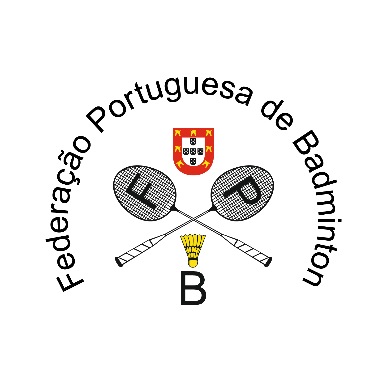 Caldas da Rainha, PortugalMarch 8 to March 12, 2023PRACTICE COURT RESERVATION FORMTuesday March 7, 2023Reservations should be made before February 22, 2023Please note that reservations will be allocated by nation and not by individuals. The number of players which will make use of the practice court(s), will determine the number of practice courts assigned to that nation. The practice courts will be assigned by order of arrival of the reservation.The practice courts are situated in the venue. Five courts will be available in the mail hall and two in the practice hall.A confirmed practice schedule will be sent by e-mail on Friday March 3, 2023 and will be available in the main hall.*Please put an ‘X’ in the preferred rowPlease return this form to:Portuguese Badminton Federation -  events@fpbadminton.ptNational AssociationContact PersonE-mail addressPhone numberRequested time1st option*2nd option*3rd option*Requested number of courtsNumber of players13:00 – 13:4513:45 – 14:3014:30 – 15:1515:15 – 16:0016:00 – 16:4516:45 – 17:3017:30 – 18:1518:15 – 19:00 19:00 – 19:4519:45 – 20:3020:30 – 21:15